Welcome to the 2016 Convention of theNational Federation of the Blind of California 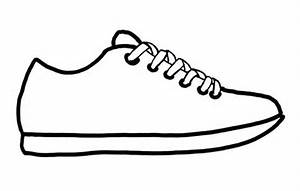 October 20 – October 23, 2016Embassy Suites LAX South, 1440 E. Imperial Ave., El Segundo, CA 90245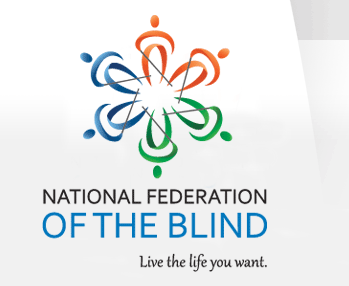 The National Federation of the Blind knows that blindness is not the characteristic that defines you or your future.  Every day we raise the expectations of blind people because low expectations create obstacles between blind people and our dreams. You can live the life you want; blindness is not what holds you back.Convention InformationRegistration- $25.00Banquet- $30.00Diabetes Action Network Luncheon- $30.00Stepping into the Future Dance- $10.00 at the door or $5.00 with pre-registration which 	includes one drink ticket (cash bar and light snacks)If you have not pre-registered, there will be a few meal tickets available at the 	registration table which will be sold on a first come, first served, basis.Convention ExhibitsThe Exhibit Hall will be open on Friday, October 21st, from 10:00 am to 4:00 pm. Exhibits are located in the Ambassador Ballroom.NFB Literature and Free White Cane Order Forms are AvailableHotel Layout	Upon entering the main entrance of the hotel, the Registration Desk is approximately 25 	feet in front of you; however, there is a fountain just inside the front door.  Trail the 	fountain around to the left and it will lead you directly to the Registration Desk.  As 	you face the front desk, the lounges, east elevators, dining rooms, meeting rooms, and 	gift shop are to the left (East Lobby area). To the right of the front desk (west end of 	hotel) is another set of elevators and the pool area.Dog Guide Relief AreaThe dog guide relief area is located on Imperial Avenue, straight across from the hotel front door. Follow the circular drive to the right, and cross Imperial Avenue.  Please bring pet waste bags with you.  Tina Thomas can provide extra bags if needed.Vendors’ ShowcaseThe Vendors’ Showcase takes place in the Ambassador Ballroom from 8:00 am to 10:00 am on Friday, October 21st.  At the Showcase you will hear vendors describe the current products and services which they will have on display in the Exhibit Hall for the remainder of the day. Thank You! Thank you to our generous sponsors: Gold Level Aira Tech Corp  Website: www.aira.ioAddress: 4225 Executive Sq. Suite 460, La Jolla, CA 92037Email: support@aira.ioTel: 858.876.2472Learn how Aira is ushering in an exciting new stage in assistive technology through the use of wearable smart glass devices and cutting-edge video and data-streaming technologies to assist blind and low vision people in a wide range of daily activities. Augmented reality and artificial intelligence combine to render a new level of personal assistance.Bronze LevelSprintWebsite: www.sprint.com/visionEmail: kelly.egan@sprint.comPhone: 720.988.6744Sprint Vision provides accessible devices, affordable plans, and extraordinary customer servicedesigned specifically to support the blind and low vision community.White Cane LevelTwisted Silver Website: www.twisted-silver.comEmail: Socialmedia@twisted-silver.com Tel: 888.463.3389Vintage asymmetrical jewelryPhyllis Emelda FashionsWebsite: www.phyllisemelda.comEmail: Shop@Phyllisemelda.comTel: 510.686.16142016 NFB of California Convention AgendaThursday, October 20, 20167:30 pm – 9:30 pm  	Meet and Greet the Board of Directors.  Visit all four rooms and 					receive a drawing ticket for the chance to win a Starbucks gift card.  					Refreshments are available in each room.Friday, October 21, 20168:00 am – 10:00 am	Vendor Showcase				Ambassador Ballroom				Coordinators, Lisamaria Martinez and Cheryl Thurston 				Listen to a brief description of products and services.9:00 am – 5:00 pm		Registration				East Lobby  				Pick up registration packet including agenda, badge, and meal tickets.  					Drop off door prizes and purchase raffle tickets.10:00 am – 11:00 am	National Federation of the Blind of California				Board of Directors semi-annual in person meeting 				Granada Room 				President, Mary Willows  				First Vice-President, Ever Lee Hairston				Second Vice-President, Robert Stigile				Secretary, Shannon Dillon				Treasurer, Rochelle Houston				Board Members:Karen SteeleJim BarbourLisamaria MartinezJana LittrellTim ElderCarmen WeatherlyBryan BashinMeetings of the Board of Directors are open to the public.  Please join us as we greet our scholarship finalists, National Representative, and other distinguished 	guests. Note: Board Members are the only ones who can vote.2016 NFB of California Convention AgendaFriday, October 21, 2016 11:00 am – noon		Resolutions Committee Meeting				Granada Room				Chairperson, Robert Stigile, Secretary, Jana Littrell				Members: Bryan Bashin, Michael Hingson, Angela Fowler, 				Ever Lee Hairston, Tim ElderThe Resolutions Committee comes together once a year to decide on the policies and direction of the affiliate for the upcoming year.  Resolutions are an integral part of the National Federation of the Blind and are determined by the philosophy and purpose of the National Federation of the Blind.12:00 pm – 1:00 pm	Orientation Center for the Blind Alumni Association, Inc., 				La Palma Room				President, David Chan				OCB Report, Acting Director, Jessica Grove1:00 pm – 3:00 pm		California Association of Guide Dog Users (CAGDU)				Madrid Room				President, Tina Thomas				4:00 pm – 5:00 pm		Parents of Blind Children				Madrid Room				Facilitator, Debbie Worstman4:00 pm – 5:00 pm		NFB in Community Services				Granada Room				President, Darian Smith					3:00 pm – 6:00 pm		California Association of Blind Students Annual Business Meeting 				La Palma Room				President, Joe Retherford  				Elections and guest speakers 7:00 pm – 11:00 pm	Stepping into the Future Dance				Ambassador Room				Coordinator, Charlotte Carroll				Please redeem your drink coupon between 7 pm and 8 pm; 				bar is cash only after 8 pm, appetizers will be served.2016 NFB of California Convention AgendaSaturday, October 22, 20167:00 am – 8:30 am			Senior Division Breakfast					Restaurant, Upper Deck					President, Charlotte Carroll					Pick up your buffet breakfast and join us for an informal 							discussion of possibilities for seniors facing blindness.  Election 					of officers will be held.8:00 am – 11:00 am		Registration					East Lobby					Pick up your badge, meal tickets, and agenda.9:00 am 				General Session Call to Order					Granada / La Palma / Madrid 					President, Mary Willows9:05 am				Pledge of Allegiance					Charlotte Carroll, President Senior Division9:05 am				NFB Pledge					Tim Elder, President NFB of San Francisco9:05 am				Invocation					Arietta Woods, Member Pathfinder Chapter9:05 am				National Anthem					Esmeralda Hernandez, Member Pathfinder Chapter9:15 am – 9:20 am			Welcoming Remarks					California Senior Assembly Member 					Lavada Theus9:20 am – 10:00 am		National Report					National Representative Dr. Marc Maurer, President Emeritus 						National Federation of the Blind10:00 am – 10:15 am		“AIM High for Education”					Bryan Duarte, National Association of Blind Students State Liaison 2016 NFB of California Convention AgendaSaturday, October 22, 201610:15 am – 10:40 am		Braille Enrichment in Literacy and Learning (BELL) Academy 						Northern California Coordinator, Debbie Worstman 							Southern California Coordinator, Carmen Weatherly 10:40 am – 11:00 am		“California Legal Advocacy Report”					Timothy Elder, Attorney, TRE Legal Practice11:00 am – 11:15 am		“How Common Core Curriculum Effects the Education of 						Blind Children in California”					Dr. Sharon Sacks, Superintendent, 					California School for the Blind	11:15 am – 11:40 am		“California Report”				           Joe Xavier, Director, California Dept. of Rehabilitation (DOR)                                                    Elena Gomez, Deputy Director DOR 					Rosa Gomez, Assistant Deputy Director of Blind Field Services11:40 am – 11:45 am		Questions from the audience11:45 am - noon	                     “Say YES to Your Future” 					Lisamaria Martinez, Director Community Services 					Lighthouse for the Blind, San Francisco 					Richie Flores, Youth Services Coordinator					Jamey Gump, Youth Services Coordinator	Noon 					Adjourn12:15 pm – 1:45 pm		Diabetes Action Network (DAN) Luncheon					Ambassador Ballroom					Joy Stigile, President				2:00 pm				Reconvene General Session2:05 pm – 2:20 pm			California President’s Report, Mary Willows2:20 pm – 2:50 pm			“Braille Institute 2.0-Preparing for Our Second Century of 						Service” 					Peter Mindnich, President Braille Institute of America					Reed Strege, Director of Library Services, Braille Institute										2016 NFB of California Convention AgendaSaturday, October 22, 20162:50 pm - 3:05pm                     	“The Future of Skills for Independence”					Bryan Bashin, CEO Lighthouse for the Blind, San Francisco      3:05 pm 				Break 3:15 pm – 4:00 pm			Round Table Discussions					1. Parents of Blind Children, facilitator, Dr. Sharon Sacks					2. Basic College Survival Skills, facilitator, Jimmy Cong					3. Self-Advocacy in Higher Education, 						facilitators, Mary Church and Vejas Vasiliauskas 					4. Philosophy Corner, Jana Littrell and Ever Lee Hairston 					5. Aira Wearable smart glass devices, facilitator, Austin Marron					6. Why Choose a Guide Dog? facilitator, Juliet Cody 					7. Beginner iPhone, facilitator, Robert Stigile					4:05 pm – 4:35pm			Round Table Discussion Section Two					Same Topics as Above4:35 pm				Adjourn6:30 pm				Cash Bar Open				 	Madrid/ Valencia/ Sevilla					Join us for a cocktail and bid on the enticing silent auction 						items on display in the back of the room	6:30 pm – 10:30 pm		Banquet					Mistress of Ceremonies, Ever Lee Hairston                                                     Invocation-Cheryl Thurston                                                    Introduction of Head Table					Banquet Address, Dr. Marc Maurer, 						Immediate Past President, NFB 					Tribute to Geraldine Croom					Auction  					Presentation of NFBC Scholarships, Lisamaria Martinez 					Drawing for $600.002016 NFB of California Convention AgendaSunday, October 23, 20169:00 am 				General Session Call to Order					President, Mary Willows					Granada / La Palma / Madrid9:10 am – 9:40 am			Elections: Report from Nominating Committee9:40 am – 10:00 am		Resolutions. Chairperson, Robert Stigile10:00 am – 10:15 am		Financial Report 10:15 am – 10:30 am 		Aira 					Austin Marron, Vice-President of Products introduces wearable 					smart glass devices10:30 - 11:30am                         Chapter Reports - Pledges and Donations 11:30 pm				AdjournThank you to all of the chairpersons and members of the committees that have helped to make this convention a success.Convention Coordinators – Rochelle Houston and Jim Barbour	Resolutions Committee - Chairperson Robert Stigile, Secretary Jana Litrell, Members: 	Bryan Bashin, Michael Hingson, Angela Fowler, Ever Lee Hairston, Tim ElderDoor Prize Committee - Chairperson Carmen Weatherly Exhibit Hall Co-Chairs – Cheryl Thurston and Lisamaria MartinezScholarship Committee – Chairperson Lisamaria Martinez, Members: Shannon Dillon, Robert Stigle, Allison Depner, Paul HowardAuction - Karen Steele Transportation Committee - Carla Scroggins (Northern California bus), Denise Bravell (Escondido bus), Allison Depner (San Diego bus)PAC Committee – Chairperson Michael HingsonThank you to all of the volunteers who have given of their time.  OUR PROMISE:  Together with love, hope, and determination, we transform dreams into reality.	